Dobrý den,potvrzuji přijetí objednávky, předpokládaný termín dodání: 38.týden 2021. Hodnota objednávky je 268.675,-- Kč bez DPH.S pozdravem____________________________________xxxxxxxxxxxxxxxxxxxxxLogistic Manager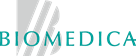 BIOMEDICA ČS, s. r. o.Podnásepní 375/1602 00  BrnoČeská republika T +420 545 214 915M +420 xxx xxx xxx F +420 545 573 242xxxxxxxxxxxxxxxxxxxxxxxxxxxxwww.bmgrp.cz____________________________________IČO: 46342907, DIČ: CZ46342907Společnost je zapsána v OR vedeném Městským soudem v Praze, odd. C, vložka 52908Tato zpráva může obsahovat zákonem chráněné či osobní informace a je určena pouze jejím adresátům.  V případě, že jste obdrželi tuto zprávu omylem, buďte prosím tak laskaví a informujte nás bezprostředně telefonicky či e-mailem o této skutečnosti a vymažte zprávu z Vašeho systemu.
This e-mail may contain legally privileged information and is intended only for the addressees. If you have received this e-mail in error, kindly notify us immediately by telephone or e-mail and delete the message.